Supplementary Table 1. Primer sequences.Supplementary Figure 1 Picture of MDA-MB-231/PTX xenograft tumors. MDA-MB-231/PTX cells were injected subcutaneously into nude mice to form subcutaneous tumors. MDA-MB-231/PTX xenograft tumors in each group was pictured and weighted on day 21.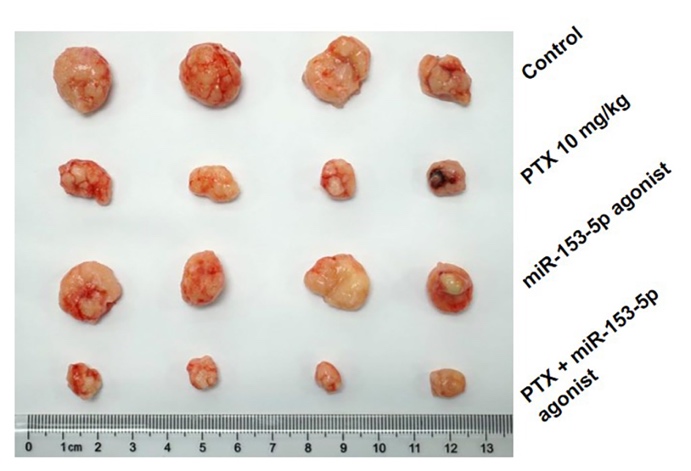 NamePrimer sequencesmiR-153-5pForward5’-TGCATAGTCACAAAAGTGATCCTC-3’miR-153-5pReverse5’-CTCAACTGGTGTCGTGGAGTC-3’U6Forward5’-CTCGCTTCGGCAGCACAT-3’U6Reverse5’-AACGCTTCACGAATTTGCGT-3’CDK1Forward5’-AGGGGTTCCTAGTACTGCAATTC-3’CDK1Reverse5’-AATCCATGTACTGACCAGGAGG-3’ActinForward5’-GTCCACCGCAAATGCTTCTA-3’ActinReverse5’-TGCTGTCACCTTCACCGTTC-3’